Уважаемые студенты группы 714!Пожалуйста, выполните контрольные задания по теме «Древний Рим»Выполненные задания сфотографировать и выслать на timgusel@gmail.com до 27.03.2020 с указанием в теме письма свою фамилию и номер группыМатериалы для подготовки:1. Конспект занятия (ПРИЛОЖЕНИЕ)2. История Древнего Рима http://rushist.com/index.php/greece-rome/6176-istoriya-drevnego-rima-kratkoКонтрольные задания:1 Комиции – этоА) союз трех племен б) народные трибуны в) вече г) народное собрание2 Кто из императоров в 212 г. Даровал римское гражданство всему свободному мужскому населению Римской империи?А) Тиберий б) Флавий в) Каракалла г) Ю. Цезарь3. Когда была сформирована новая форма гос. устройства – республика?А) 610 г. до н.э. б) 610 г. в) 510 г. г) 510 г. до н.э.4. Сколько было Пунических войн, потрясших Средиземноморье?А) 1 б) 2 в) 3 г) 45. Укажите современников:6. Расположите провинции в порядке их присоединения к Риму:А) ИспанияБ) МакедонияВ) СицилияГ) Африка (Карфаген)Д) ЕгипетЕ) ГаллияПРИЛОЖЕНИЕИстория Рима 753 – основание города510 – изгнание Тарквиния Гордого2 консула, сенат, патриции и плебеи343-266 – завоевание центральной и южной ИталииПунические войны (264-146) – военный конфликт Рима и Карфагена.Цель – господство в Западном Средиземноморье. Пунийцы = карфагеняне.Первая Пуническая война264-241: за влияние в Сицилии.У Рима изначально слабый флот – построен за годы войны (колонна Ростра). Победы Рима, высадка в Африке – разгром римского войска и флота. Победы Рима в Сицилии и на море (больше ресурсов).Итог – Сицилия становится римской провинцией.Причины победы Рима: - наемная армия и полководцы в Карфагене (город торговый, власть не военная)Вторая Пуническая война218-201: поход Ганнибала (к этому времени Карфаген подчинил Испанию-Иберию)Ганнибал – сын Гамилькара, полководца Первой войны.218 – переход через Альпы (Публий Корнелий Сципион не смог помешать) – Ганнибал потерял половину армии и почти всех слонов (осталось 15).В Италии серия побед (тактика, помощь галлов)  Ганнибал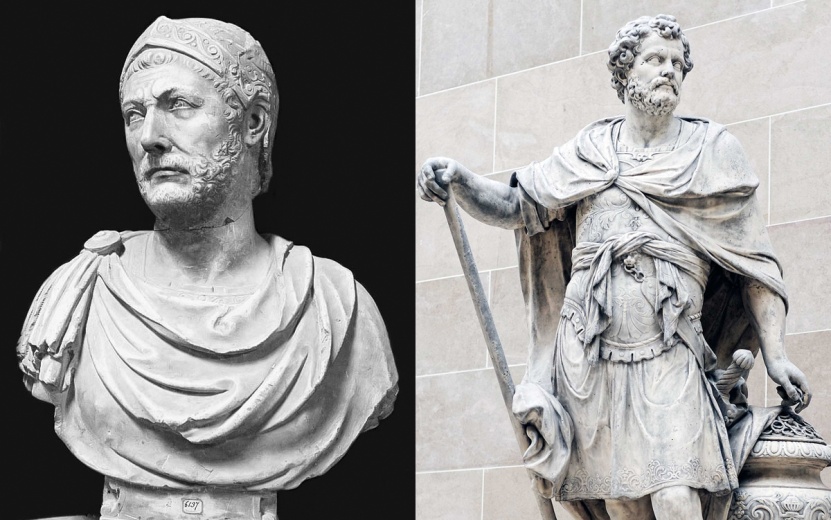 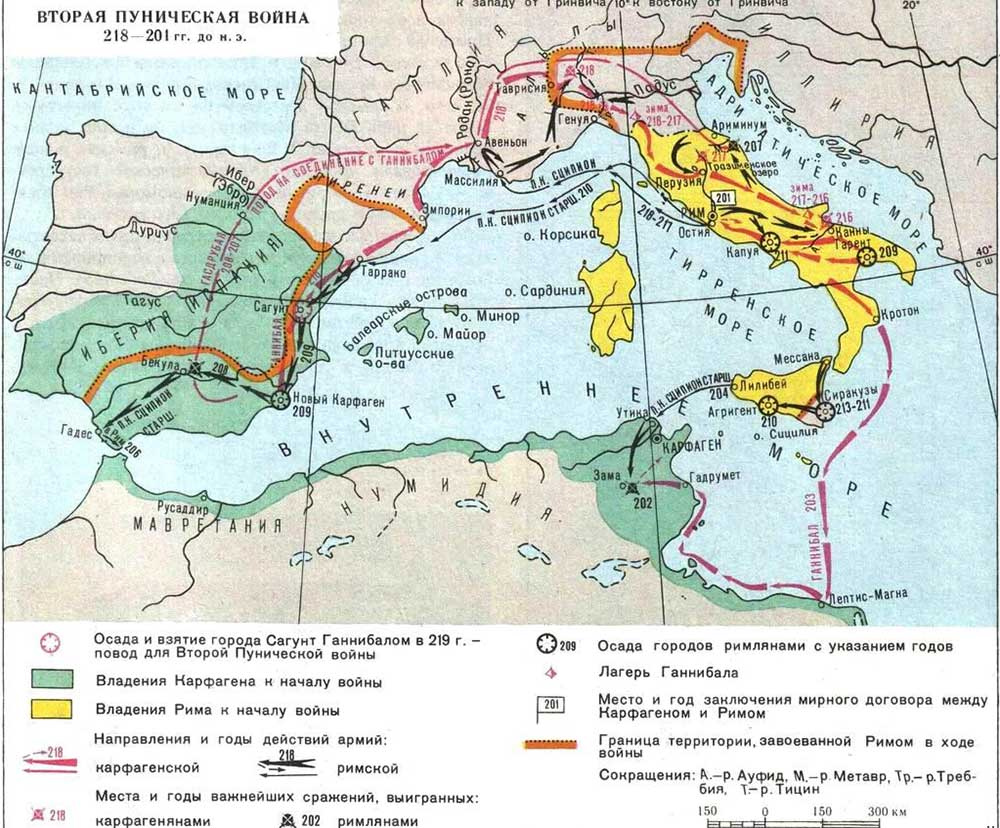 216 – битва при Каннах (Гай Теренций Варрон и Луций Эмилий Павел против Ганнибала):90000 римлян против 50000 пунийцев и галлов.Римляне – глубокий строй, чтобы прорвать оборону.Ганнибал – строй в виде дуги, к онница на флангах. Стояли лицом на север, ветер в спину.Римляне взяты в кольцо и разгромлены (48000 погибло, 4500 пленных)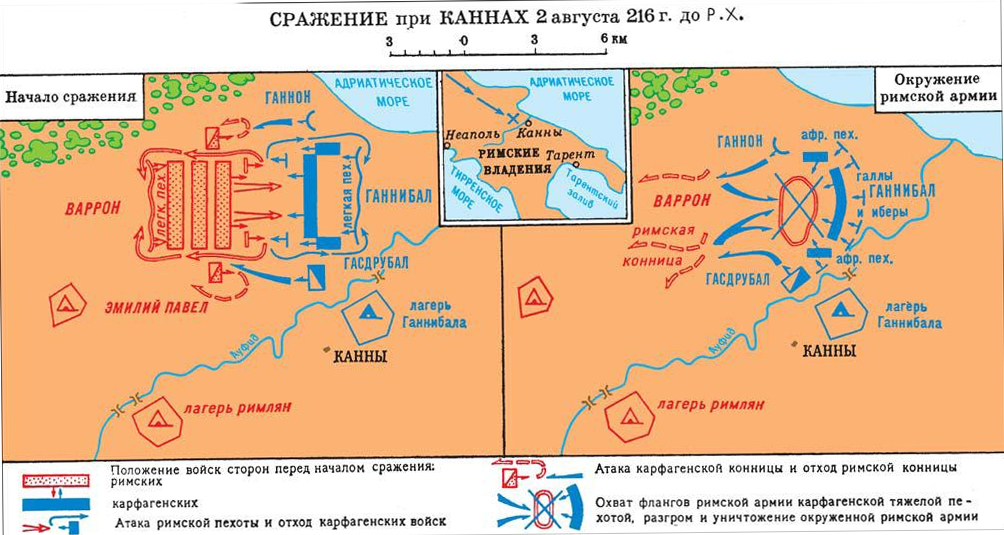 Паника в Риме: «Ганнибал у ворот!»Тем временем – поражения в Испании. Ганнибал не идет на Рим. На его сторону переходит Капуя, Македония.Зимовка в Капуе – нехватка подкреплений.Римляне заключают союз с нумидийским вождем Сифаксом, всеобщая мобилизация (230000 человек). Римляне осадили и взяли Капую204 – Сципион высаживается в Африке – битва при Заме (202 г)Итог – полный разгром Карфагена, контрибуция в 10000 талантов, потерял все заморские владения. Ганнибал после этого жил в Сирии, на Крите, в Армении, Вифинии. Его дом выдали римлянам, и он выпил яд.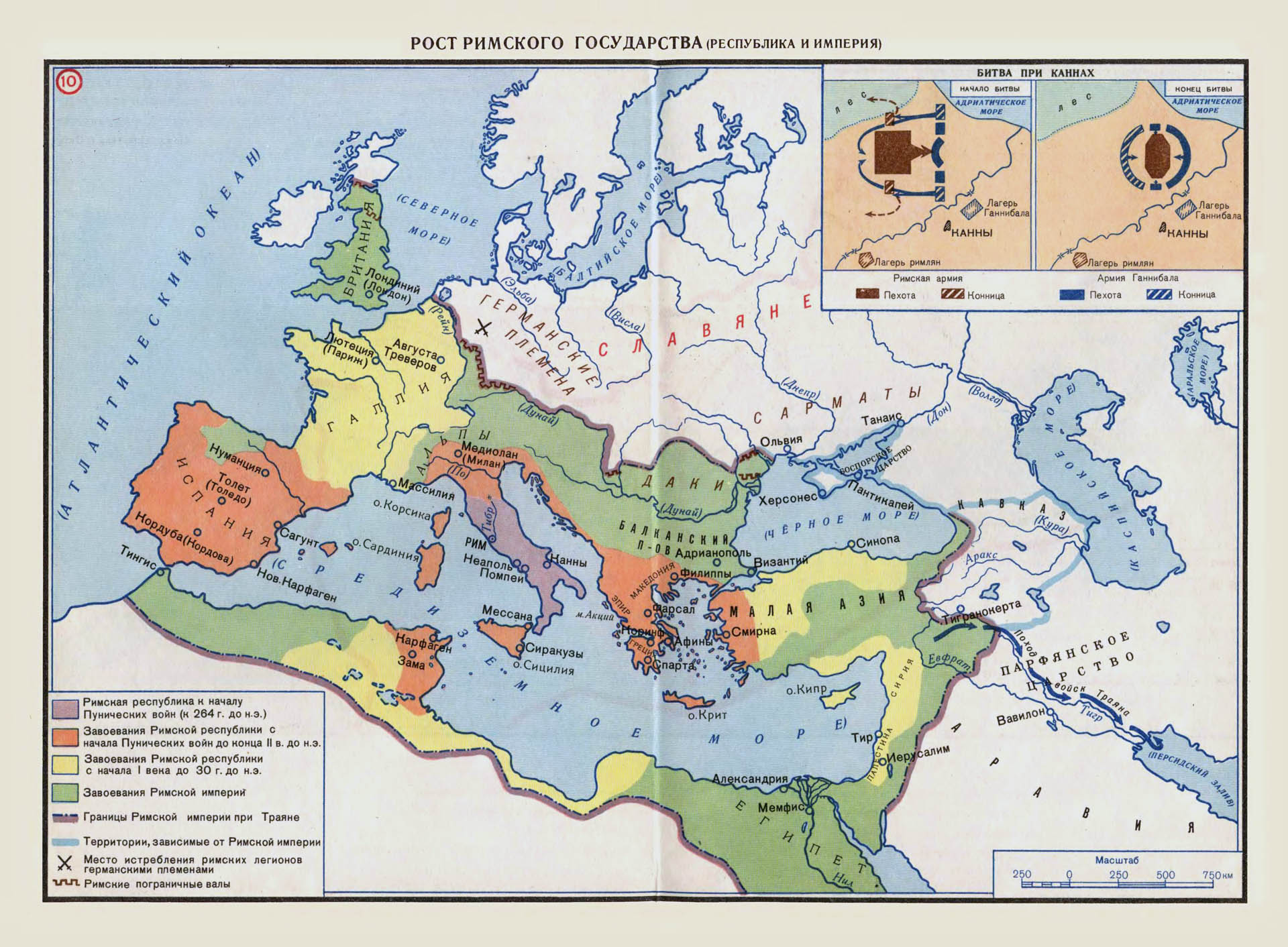 171-168 – Третья Македонская война – присоединение Македонии и Греции.Марк Порций Катон: «Карфаген должен быть разрушен!»Третья Пуническая война (149-146 г): осада и штурм Карфагена.Карфаген разрушен до основания, земля на месте города перепахана и посыпана солью. Все население продано в рабство.Сирийские войны – в 168 г.  Рим вступился за Египет, который терпел поражение от Антиоха 4. От войн – огромный поток рабов и богатств. Военачальники претендуют на абсолютную власть (Гай Марий, Сулла). В 101 г. до н.э. Гай Марий создает профессиональную армию легионеров. Легионер служит 20-25 лет, получает питание, одежду, жалование, а после службы – земельный надел либо выходное пособие.Гай Юлий Цезарь: в 50-е гг. Галльская война. Триумвират – Цезарь, Помпей и Красс.49 г. – Цезарь переходит Рубикон: «Жребий брошен» (объявил войну Сенату). Правит единолично, опираясь на армию.Принципат – правление военных императоров. (Октавиан Август, до конца III в.)Египет – 30 г.до н.э.Дакия – император Траян (98-117)1) Ганнибал2) Гай Юлий Цезарь3) Тиберий4) Александр МакедонскийА) ЦицеронБ) Публий Корнелий СципионВ) Птолемей IГ) Иисус Христос